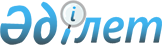 Об использовании сpедств, полученных от пpодажи госудаpственного пакета акцийУКАЗ Пpезидента Республики Казахстан от 12 апpеля 1994 г. N 1643



        В целях проведения активной инвестиционной политики, углубления
процесса приватизации и в соответствии со статьей 1 Закона Республики
Казахстан "О временном делегировании Президенту Республики Казахстан
и главам местных администраций дополнительных полномочий" ПОСТАНОВЛЯЮ:




        1. Средства, полученные от продажи государственного пакета акций
государственных акционерных обществ, зачисляются на их счета и 
используются исключительно на инвестиции в собственное производство и
техническое перевооружение.




        2. Для государственных акционерных обществ, входящих в 
национальные, государственные акционерные компании, в том числе 
холдинговые, средства, полученные от реализации государственного
пакета акций, зачисляются на их счета и используются исключительно на
инвестиции в производство и техническое перевооружение предприятий, 
входящих в компании, диверсификацию деятельности компаний.




        3. Контроль за исполнением настоящего Указа возложить на 
Государственный комитет Республики Казахстан по государственному 
имуществу.




        4. Настоящий Указ имеет силу Закона и действует до внесения 
соответствующих изменений и дополнений в Закон Республики Казахстан
"О разгосударствлении и приватизации".




        5. Кабинету Министров Республики Казахстан внести на рассмотрение
вновь избранного Верховного Совета Республики Казахстан проект Закона
Республики Казахстан "О внесении изменений и дополнений в Закон 
Республики Казахстан"О разгосударствлении и приватизации".




        6. Указ вступает в силу с момента его опубликования.





     Президент 
Республики Казахстан


					© 2012. РГП на ПХВ «Институт законодательства и правовой информации Республики Казахстан» Министерства юстиции Республики Казахстан
				